ATZINUMS Nr. 22/12-3.8/124par atbilstību ugunsdrošības prasībāmAtzinums iesniegšanai derīgs sešus mēnešus.Atzinumu var apstrīdēt viena mēneša laikā no tā spēkā stāšanās dienas augstākstāvošai amatpersonai:Atzinumu saņēmu:20____. gada ___. ___________DOKUMENTS PARAKSTĪTS AR DROŠU ELEKTRONISKO PARAKSTU UN SATURLAIKA ZĪMOGU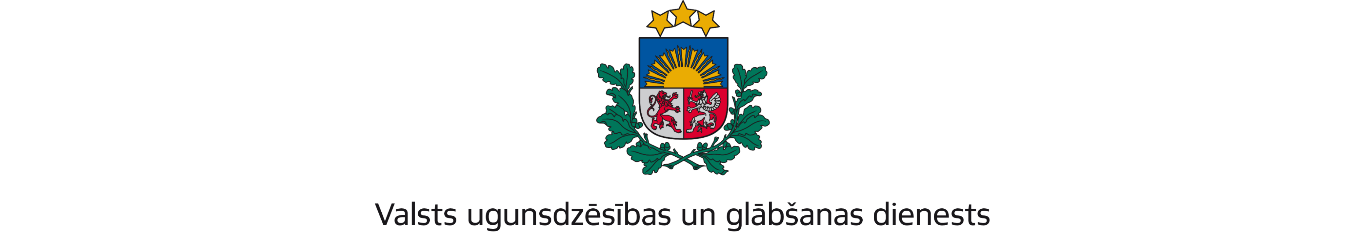 KURZEMES REĢIONA BRIGĀDEGanību iela 63/67, Liepāja, LV-3401; tālr.:63404475; e-pasts: kurzeme@vugd.gov.lv, www.vugd.gov.lvLiepājaLatvijas Bērnu fonds(izdošanas vieta)(juridiskās personas nosaukums vai fiziskās personas vārds, uzvārds)01.07.2022.Reģistrācijas Nr. 40008018725(datums)(juridiskās personas reģistrācijas numurs vai fiziskās personās kods)Brīvības gatve 310-75, Rīga, LV-1006(juridiskās vai fiziskās personas adrese)1.Apsekots: bērnu diennakts nometnei „Brīnumkuģis 2022” paredzētās telpas kempingā„Liepene” (turpmāk - telpas)(apsekoto būvju, ēku vai telpu nosaukums)2.Adrese: „Liepene”, Liepene, Tārgales pag., Ventspils nov.,  LV- 3601.3.Īpašnieks (valdītājs): SIA „Kempings Liepene”, reģistrācijas Nr. 41203025012,(juridiskās personas nosaukums vai fiziskās personas vārds, uzvārds)Tārgales pag., Ventspils nov., LV- 3601.(juridiskās personas reģistrācijas numurs vai fiziskās personas kods; adrese)4.Iesniegtie dokumenti: nometnes vadītājas Gunitas Meieres 2022.gada 28.jūnija iesniegums.5.Apsekoto būvju, ēku vai telpu raksturojums: vienstāvu ēka daļēji aprīkota ar automātiskougunsgrēka atklāšanas un trauksmes signalizācijas sistēmu, autonomiem ugunsgrēka detektoriem un nodrošināta ar ugunsdzēsības aparātiem.6.Pārbaudes laikā konstatētie ugunsdrošības prasību pārkāpumi: nav.7.Slēdziens: nav iebildumu apsekoto telpu izmantošanai bērnu diennakts nometnes„Brīnumkuģis 2022” vajadzībām no 2022.gada 18.jūlija līdz 2022.gada 27.jūlijam.8.Atzinums izsniegts saskaņā ar: Ministra kabineta 2009.gada 1.septembra noteikumu Nr.981„Bērnu nometņu organizēšanas un daba kārtība” 8.5.apakšpunkta prasībām.(normatīvais akts un punkts saskaņā ar kuru izdots atzinums)9.Atzinumu paredzēts iesniegt: Valsts izglītības satura centrā.(iestādes vai institūcijas nosaukums, kur paredzēts iesniegt atzinumu)Valsts ugunsdzēsības un glābšanas dienesta Kurzemes reģiona brigādes komandierim, Ganību ielā 63/67, Liepājā, LV-3401.(amatpersonas amats un adrese)Valsts ugunsdzēsības un glābšanas dienestaKurzemes reģiona brigādes Ugunsdrošības uzraudzības un civilās aizsardzības nodaļas inspektore*I.Lazdiņa(amatpersonas amats)(paraksts)(v. uzvārds)(juridiskās personas pārstāvja amats, vārds, uzvārds vai fiziskās personas vārds, uzvārds; vai atzīme par nosūtīšanu)(paraksts)